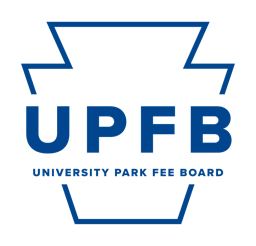 University Park Fee Board Public Meeting AgendaApril 18, 2024 | 7:00-9:00pm | Hub Room 229 Call to Order, Opening Roll Call, Chair Remarks  Consent Action Items Approval of Minutes from the April 12th Meeting  Adoption of the Agenda  Public Comment  Reports from Standing Committees Discussion of action and/or information items by the Standing Committees for consideration by the University Park Fee Board: Committee on Facilities and Capital Planning Committee on Strategic Planning and Internal Operations Committee on Outreach and Student Relations Committee on New Funding Proposals  Other Action ItemsFY 26 Student Leadership and Involvement Standing Funding Appropriation Proposal (SPA, Homecoming)FY 26 University Health Services Standing Funding Appropriation ProposalFY 26 Penn State Sustainability Standing Funding Appropriation ProposalFY 26 Bank of America Career Services: Professional Attire Closet Standing Funding Appropriation Proposal FY 26 Millenium Scholars New Funding ProposalFY 26 Anthology Engage Platform New Funding ProposalPilot Program Policy Authorization Vote Chair Report and Discussion (Najee Rodriguez)End-of-Year ReceptionStudent Staff Wage Classification Update Executive Committee ReportsVice-Chair (Cierra Chandler)Office of Strategic Communications (Camryn O’Rourke, Maggie Atkins) Chief Budget and Planning Executive (Danil Kurtz) Chief Administrative Executive (Rayna Alexander)  Comments for Good of the Order  Closing Roll Call 